Die Alla Hop-Anlage in HeidelbergDie Alla Hop-*Anlage ist ein riesengroßer Spielplatz. Die Anlage wurde von der Dietmar Hopp *Stiftung gespendet.Die Anlage ist *13.600 *Quadratmeter groß.Sie ist also doppelt so groß wie ein Fußballplatz.Du kannst den Spielplatz zwischen 8 und 22 Uhr benutzen.Er ist das ganze Jahr lang offen.Auf dem Spielplatz kannst du viele Dinge tun: *Karussell fahren, auf der *Slackline laufen, schaukeln, auf der Spielwiese *toben, auf der Liegewiese entspannen, auf der Laufbahn rennen und viel mehr.Die Anlage ist in *Kirchheim in Heidelberg.Welche Dinge magst du auf Spielplätzen am liebsten?Worterklärungen:die Anlage,die AnlangenEine Anlage ist ein Oberbegriff für große Flächen.Z.B.: Sportanlage, Parkanlagedie Stiftung,die StiftungenEine Stiftung ist eine Gemeinschaft von Menschen. Die Gemeinschaft spendet anderen Menschen Geld. 13.600Dreizehntausend-sechshundertder Quadratmeter,die QuadratmeterQuadratmeter zeigt die Größe einer Fläche an. Du brauchst so viele Tafeln Schokolade für einen Quadratmeter.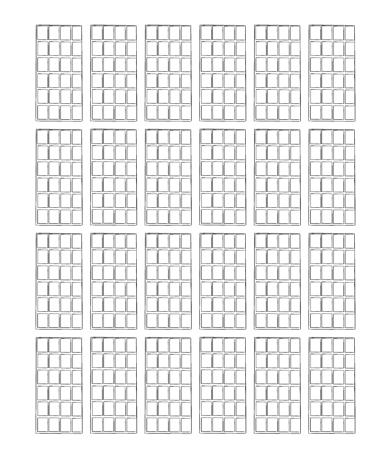 Karussell fahren,das Karussell,die KarusselleDu kannst dich in ein Karussell setzen. Das Karussell kann sich drehen. 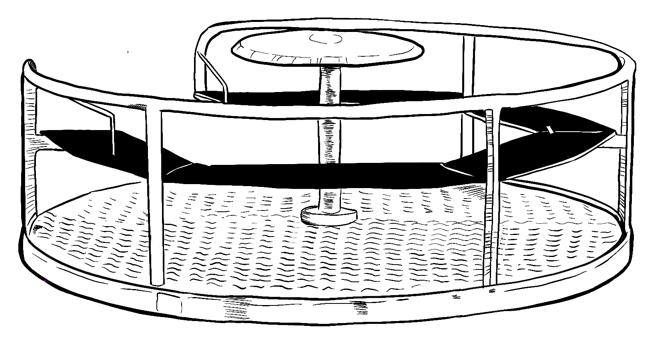 die Slackline,die SlacklinesDu kannst auf einer Slackline laufen. Die Slackline wird z.B. zwischen zwei Bäumen aufgehängt. 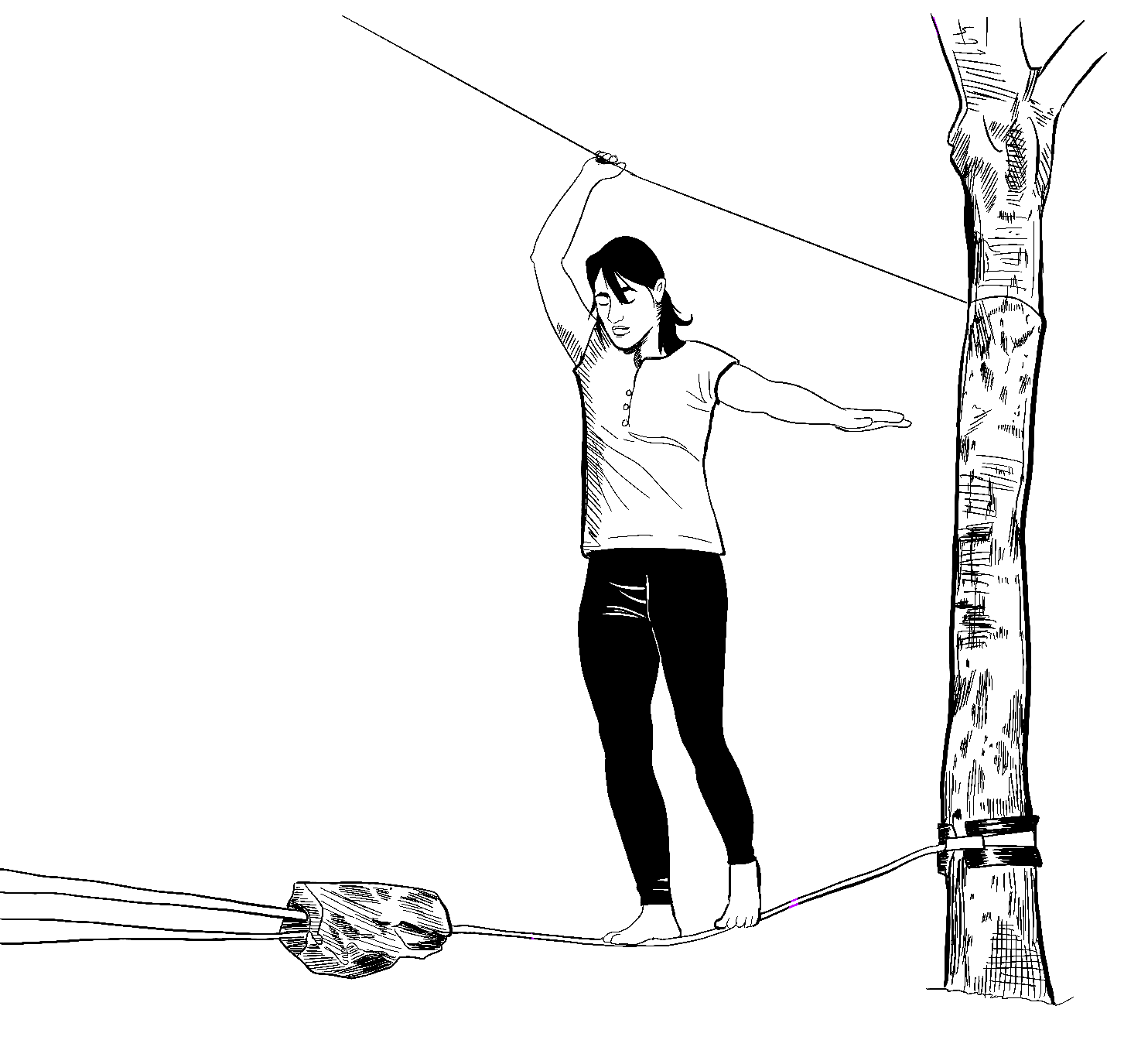 tobenBeim Toben ist man laut und wild.KirchheimKirchheim ist ein Stadtteil von Heidelberg.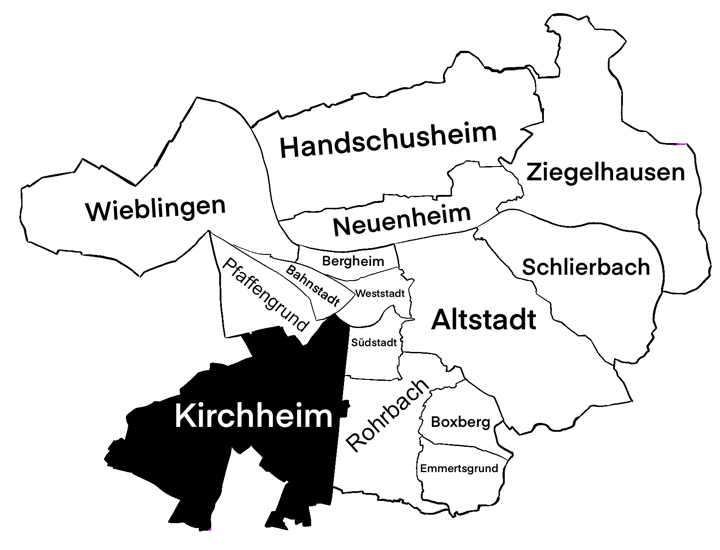 